Novara, 12 ottobre 2021Spett.leCLIENTEEsonero contributivo assunzioni a tempo indeterminato 2021-2022Legge178/2020 art. 1 commi 10-15Circolare INPS 56 del 12.4.2021 – Mess. INPS  3389 del 7.10.2021Forniamo di seguito la sintesi operativa.Lavoratori interessati (periodo 1.1.2021-31.12.2022)Assunzioni a tempo indeterminato   	ovvero Trasformazioni a tempo indeterminato  Esclusi: contratto di apprendistato e successive conferme, lavoro domestico, lavoro a chiamata e dirigenti.Requisiti lavoratoriEtà: inferiore a 36 anniAssenza di contratti a tempo indeterminato (anche in somministrazione) con  qualsiasi datore di lavoro (non sono da considerare eventuali contratti di apprendistato non seguiti da conferma).Documentazione necessarialo studio effettua la verifica dei rapporti pregressi, tramite il portale INPS (www.inps.it – Tutti i servizi – Servizio di verifica esistenza rapporti a tempo indeterminato)richiesta scheda anagrafico/professionale del lavoratore, rilasciata dal CPI di residenzadichiarazione di responsabilità rilasciata dal lavoratore (ved. bozza allegata)Settori interessatiTutti ad eccezione di:settore finanziario ed assicurativo (codici Ateco 2007: 64.xx, 65.xx, 66.xx)lavoro domestico Misura e durata incentivoRiduzione al 100% per 36 mesi dei contributi INPS (max 6.000 euro annuali)48 mesi per i rapporti di lavoro instaurati nelle regioni Abruzzo, Molise, Campania, Basilicata, Sicilia, Puglia, Calabria e Sardegna.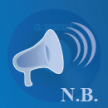 DecadenzaL’eventuale  licenziamento per giustificato motivo oggettivo, entro 9 mesi dall’assunzione agevolata del lavoratore, ovvero di lavoratore con medesima qualifica, nella medesima unità produttiva, determina la decadenza dall’incentivo ed il recupero dell’esonero fruito. Cause ostativedurc irregolarelicenziamenti per giustificato motivo oggettivo (individuali o collettivi), nei sei mesi precedenti l’assunzione, di lavoratori con la medesima qualifica nella medesima unità produttiva ritardo nella effettuazione della comunicazione obbligatoria di assunzione (o conferma), per il periodo di ritardosospensioni o riduzioni con ricorso a cigo/cigs/solidarietà (escluse causali covid), nella medesima unità produttiva e per le medesime mansioniviolazione delle norme a tutela delle condizioni di lavoromancato rispetto delle norme previste dal ccnl e accordi territorialiassunzione derivante da obbligo di legge o contratto (escluse assunzioni disabili)violazione del diritto di precedenzaLimite in materia di “aiuti di stato” – Covid-19 (cd Temporary Framework)L’esonero è fruibile nel limite complessivo degli incentivi/sostegni fruiti per l’emergenza covid-19, verificabile al seguente link https://www.rna.gov.it/RegistroNazionaleTrasparenza/faces/pages/TrasparenzaAiuto.jspxRiportiamo di seguito i relativi massimali:Cumulabilità con altri incentiviEsclusa.Salvo conferma a tempo indeterminato di donne disoccupate ovvero prive di impiego regolarmente retribuito assunte a tempo determinato, con applicazione sgravio di cui alla legge 178/2020 art. 1 commi 16-19.Restiamo a disposizione per eventuali maggiori informazioni e porgiamo cordiali saluti.CL SYSTEM CONSULENZA SRL STPAllegati:bozza dichiarazione di responsabilità lavoratoreSettoriLimiteAgricoltura225.000Pesca/acquacoltura270.000Altri1.800.000